Online Resources for Families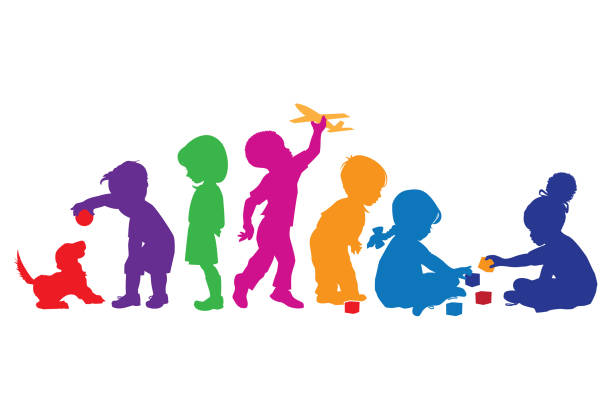 Communication and Occupational Therapy Resources: Information and activity resources for speech, language, fine motor, social emotional, literacy and more! https://sites.google.com/gshare.blackgold.ca/black-gold-otslp-supports/home/occupational-therapy?authuser=0Speech and Language Resources https://open.alberta.ca/publications/talk-box-a-parent-s-guide-to-creating-language-rich-environments-preschoolhttps://www.asha.org/public/speech/development/- developmental milestonesReadinghttps://www.readingrockets.org/audience/parentsFine Motor Milestoneshttps://www.theottoolbox.com/fine-motor-milestones/Sensory Development, Sensory Processing Welcome - SensorySmartsWhat is Sensory Processing? A Free E-mail Series! (growinghandsonkids.com)Child development and Mental Health - Alberta resourcehttps://community.hmhc.ca/  :  Community Education Service (CES) offers upwards of 100 FREE, online presentations each year.  Our expert speakers deliver timely, credible information and best-practice strategies to support the development and mental health of a child or youth in your life.Executive Functioninghttps://developingchild.harvard.edu/science/key-concepts/executive-function/Autism- Alberta resourceshttps://childrensautism.ca/eventshttps://autismalberta.ca/Upcoming Events & Workshops - Centre for Autism Services AlbertaADHDhttps://www.additudemag.com/Inclusion:  Inclusion Alberta is a family-based, non-profit federation that advocates on behalf of children and adults with developmental disabilities and their families. Inclusion Alberta works to foster family leadership and advocacy in the pursuit of fully inclusive community lives for children and adults with developmental disabilities. https://inclusionalberta.org/about-us/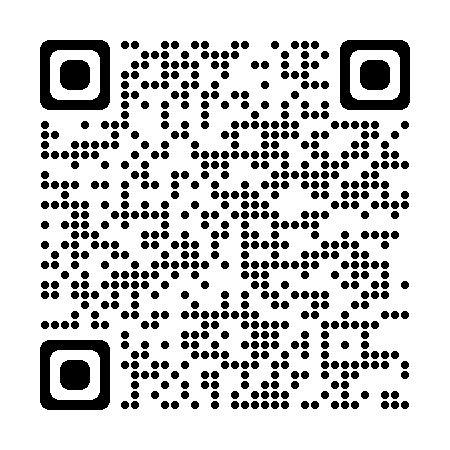 